Consulte las instrucciones sobre solicitudes adaptadas a los portafolios Focalizados para llenar este formulario.Resumen informativo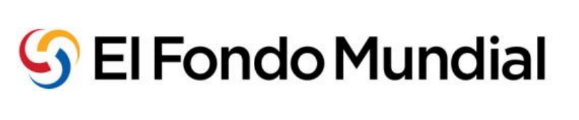 Sección 1: Solicitud de financiamiento y priorizaciónPara responder las preguntas a continuación, consulte las Instrucciones y los documentos de estrategia nacional, la(s) tabla(s) de deficiencias programáticas, la(s) tabla(s) de panorama de financiamiento, el marco de desempeño, el presupuesto y la(s) tabla(s) de datos esenciales.Contexto general y prioridades de financiamientoa) Destaque los factores cruciales del contexto nacional que han servido de base al desarrollo de esta solicitud de financiamiento, sin olvidar los aspectos relacionados con las poblaciones clave o vulnerables, los derechos humanos y el género. Habida cuenta del contexto nacional, el monto de la asignación del Fondo Mundial, los datos disponibles más recientes y las directrices de la carta de asignación:b) Haga un resumen de la metodología utilizada para otorgar prioridad a los módulos e intervenciones propuestos (o, si se trata de «financiamiento por resultados», los indicadores de desempeño o hitos). Cumplimente una tabla por cada componente de enfermedad y otra tabla para la programación integrada o transversal (como los módulos de tuberculosis y VIH o de los sistemas para la salud resilientes y sostenibles [SSRS]) con el fin de describir las áreas a las que se ha dado preferencia en esta solicitud de financiamiento.(Añada más tablas si procede)¿Hay algún aspecto de esta solicitud de financiamiento que recurra a la modalidad de financiamiento por resultados?  Sí          NoEn caso afirmativo, indique en la tabla a continuación cuáles son los indicadores de desempeño aplicables (incluyendo medidas de seguimiento del plan de trabajo) y la justificación de que se hayan escogido los indicadores de desempeño o hitos.Especifica cómo va a garantizarse la calidad de los datos para reportar los resultados.Oportunidades de integración: Explique de qué forma la solicitud de financiamiento tiene en cuenta lo siguiente: Las necesidades comunes que cubren las tres enfermedades y aquellas de otros programas de salud relacionados. La articulación ampliada con los sistemas de salud en general para obtener mejores resultados respecto en el abordaje de las enfermedades y mejorar la eficiencia y la sostenibilidad del programa.Explique brevemente cómo su solicitud cumple con los requisitos estipulados en su carta de asignación de financiamiento respecto del nivel de enfoque en la aplicación de recursos.Explique cómo esta solicitud de financiamiento refleja la relación inversión-resultado positiva (en inglés "value for money”), incluyendo ejemplos de mejoras de esta relación inversión-resultado en comparación con el período de asignación actual. Para responder, consulte las Instrucciones sobre los aspectos de la relación inversión-resultado que deben tenerse en cuenta.Fondos en contrapartida (en inglés “Matching Funds”) (si procede)Esta pregunta solo es pertinente para los solicitantes con fondos en contrapartida asignados, tal y como se señala en su carta de asignación. Especifique cómo se han cumplido las condiciones programáticas y financieras que se describen en la carta de asignación. Sección 2: Puesta en marcha y arreglos para la implementación Consulte las Instrucciones y su diagrama de arreglos de implementación actualizado para responder las preguntas siguientes.Explique detalladamente cómo los arreglos de implementación propuestos van a garantizar que el programa se implemente de forma eficiente.
Detalle la función que las organizaciones de la sociedad civil de base comunitaria van a desempeñar en el marco de los arreglos de implementación.¿El receptor principal es una institución internacional (por ejemplo, una ONG internacional o un organismo de las Naciones Unidas)?  Sí          NoEn caso afirmativo, explique cómo, llegado el momento, se traspasarán a las entidades nacionales las responsabilidades del receptor principal que corresponden a la respuesta nacional contra las enfermedades. Además, i) exponga brevemente el cronograma de la transición de estas responsabilidades y ii) describa cómo van a reforzarse las capacidades nacionales para conducir la respuesta nacional contra las enfermedades.Explique cuáles son los tres riesgos principales previstos asociados a la ejecución que podrían tener consecuencias negativas para i) la consecución de los objetivos del programa que respalda el Fondo Mundial o ii) el sistema de salud en general. Una vez hecho esto, detalle cuáles son las medidas de mitigación que hacen frente a estos riesgos. ¿La solicitud de financiamiento contempla crear una plataforma de inversión común con otras instituciones?  Sí          NoEn caso afirmativo, aporte detalles sobre acuerdos y modalidades concretos.Sección 3: Cofinanciamiento, sostenibilidad y transiciónPara responder las preguntas a continuación, consulte las Instrucciones, la sección sobre financiamiento doméstico de la carta de asignación, la Nota informativa sobre sostenibilidad, transición y cofinanciamiento, la(s) tabla(s) de panorama de financiamiento, la(s) tabla(s) de brechas programáticas, el plan de trabajo transicional y la evaluación de la preparación para la transición (si está disponible).3.1 Cofinanciamiento¿Se han cumplido los compromisos de cofinanciamiento durante el período de asignación vigente? Sí          NoEn caso afirmativo, adjunte documentos de soporte que muestren hasta qué punto se han cumplido los compromisos de cofinanciamiento. En caso negativo, explique por qué y haga un breve resumen de cómo esta situación ha repercutido en el programa.¿Los compromisos de cofinanciamiento del próximo período de asignación cumplen los requisitos mínimos para acceder a la totalidad del incentivo de cofinanciamiento?  Sí          NoSi se dispone de información detallada sobre los compromisos de cofinanciamiento, adjunte documentos de soporte que muestren hasta qué punto se han cumplido. Si los compromisos de cofinanciamiento no satisfacen los requisitos mínimos, explique el motivo.Haga un resumen de las áreas programáticas que van a financiarse mediante con los recursos domésticos de cofinanciamiento en el próximo período de asignación. Específicamente:la absorción programada con fondos domésticos de intervenciones;actualmente cubiertas con la subvención del Fondo Mundial.3.2 Sostenibilidad y transiciónPartiendo del análisis de la(s) tabla(s) de panorama de financiamiento, describa las necesidades en materia de financiamiento y los fondos previstos, y haciendo énfasis en las brechas programáticas más importantes durante el próximo período de asignación. Explique también i) qué van a hacer las autoridades nacionales para obtener y asegurar fondos complementarios o nuevas fuentes de financiamiento o ii) cómo conseguir una mayor eficiencia para garantizar que las intervenciones clave cuentan con financiamiento suficiente, sobre todo aquellas que el Fondo Mundial financia en la actualidad.Subraye las dificultades relacionadas con la sostenibilidad (refiérase a la lista indicativa que se puede encuentra en las Instrucciones). Especifique cómo va a hacerse frente a dichas dificultades con esta solicitud de financiamiento o mediante otras fuentes. Si ya se han detallado en la estrategia nacional, el plan de sostenibilidad o de transición u otros documentos que se hayan enviado junto con la solicitud de financiamiento, haga referencia a las secciones correspondientes de dichos documentos.Si ha redactado y puesto en marcha un plan de trabajo transicional en el ciclo de asignación actual, aporte un informe actualizado sobre los logros que se han alcanzado.Anexo 1: Lista de comprobación de documentosUtilice la lista que aparece a continuación para confirmar que su expediente de solicitud está completo:País(es)Componente(s)Fecha(s) prevista(s) de inicio de la subvención (o subvenciones)Fecha(s) prevista(s) de finalización de la subvención (o subvenciones)Receptor(es) principal(es) MonedaMonto de la solicitud de financiamientoImporte de la solicitud priorizada por encima del monto asignado Monto de los fondos en contrapartida (si procede)[Respuesta del solicitante][Respuesta del solicitante]Componente Módulos o intervencionesPoblaciones prioritariasObstáculos e inequidadesJustificaciónResultado esperadoComponente Módulos o intervencionesPoblaciones prioritariasObstáculos e inequidadesJustificaciónResultado esperadoIndicador de desempeño o hitoMetaMetaMetaMetaJustificación de que se haya escogido el indicador o hito para el financiamiento del Fondo MundialJustificación de que se haya escogido el indicador o hito para el financiamiento del Fondo MundialIndicador de desempeño o hitoLínea de baseAño 1Año 2Año 3Justificación de que se haya escogido el indicador o hito para el financiamiento del Fondo MundialJustificación de que se haya escogido el indicador o hito para el financiamiento del Fondo MundialAñada más filas en caso necesarioMonto total que se solicita al Fondo MundialMonto total que se solicita al Fondo MundialMonto total que se solicita al Fondo MundialMonto total que se solicita al Fondo MundialMonto total que se solicita al Fondo MundialMonto total que se solicita al Fondo Mundial[Respuesta del solicitante][Respuesta del solicitante][Respuesta del solicitante][Respuesta del solicitante][Respuesta del solicitante][Respuesta del solicitante][Respuesta del solicitante][Respuesta del solicitante]Riesgos clave asociados a la implementaciónMedidas de mitigación correspondientes[Respuesta del solicitante][Respuesta del solicitante][Respuesta del solicitante][Respuesta del solicitante][Respuesta del solicitante][Respuesta del solicitante][Respuesta del solicitante]Formulario de solicitud de financiamientoTabla(s) de brechas programáticasTabla(s) de panorama de financiamientoMarco de desempeñoPresupuestoSolicitud priorizada por encima del monto asignadoDiagrama de arreglos de implementaciónTablas de datos esenciales (actualizadas)Aprobación de la solicitud de financiamiento por parte del MCPDeclaración de conformidad de los MCPDocumentos de soporte que confirman que se cumplen los requisitos de cofinanciamiento del período de asignación actual Documentos de soporte para los compromisos de cofinanciamiento del próximo período de asignación Plan de trabajo transicional (si se dispone de él)Evaluación de la preparación para la transición (si se dispone de ella)Planes Estratégicos Nacionales (del sector salud y para enfermedades específicas)☐Todos los documentos de soporte a los que se aluda en la solicitud de financiamientoHerramienta de gestión de productos de salud (si procede)Lista de abreviaturas y anexos